ÍNDICEMODELOS DE INFORMES DE AUDITORÍA, REVISIÓN, OTROS ENCARGOS DEASEGURAMIENTO, CERTIFICACIONES, SERVICIOS RELACIONADOS E INFORMES DE CUMPLIMIENTOPREPARADOS DE ACUERDO CON LA RT 37 MODIFICADA POR LA RT 53Título I - Introducción. Guía para la aplicación de este InformeEl objetivo de este Informe de CENCyA es poner a disposición del contador, en un único documento, los modelos de informes existentes en distintos pronunciamientos y los introducidos por las modificaciones de la RT 37 conformando un compendio integrado, funcional y de rápido acceso.Concordante con sus objetivos, su estructura se corresponde con la de la Resolución Técnica N° 37 modificada por la Resolución Técnica N° 53, de modo que esta equivalencia permita ubicar fácilmente el modelo requerido para solucionar rápidamente las cuestiones de rutina como así también las particulares que requieren un tratamiento específico.Esto significa para algunos encargos, particularmente Auditoría, proporcionar los modelos base de los informes de uso cotidianos y una sección con alternativas sugeridas que podrán incluirse o no de acuerdo con el juicio profesional del contador actuante.El presente Informe se irá ampliando en el futuro, así como adecuando a la nueva normativa profesional que se emita. Por esa razón, es altamente recomendable utilizar la última versión disponible en el sitio web de la FACPCE para aplicar apropiadamente los modelos vigentes con sus textos actualizados.Modificaciones a la estructura de los informes de auditoríaEn el siguiente gráfico, se presentan la nueva estructura de los modelos de informes a utilizar en los encargos correspondientes a las secciones III.A, B, C y D de la Resolución Técnica N° 37 y las modificaciones con respecto al modelo anteriormente vigente.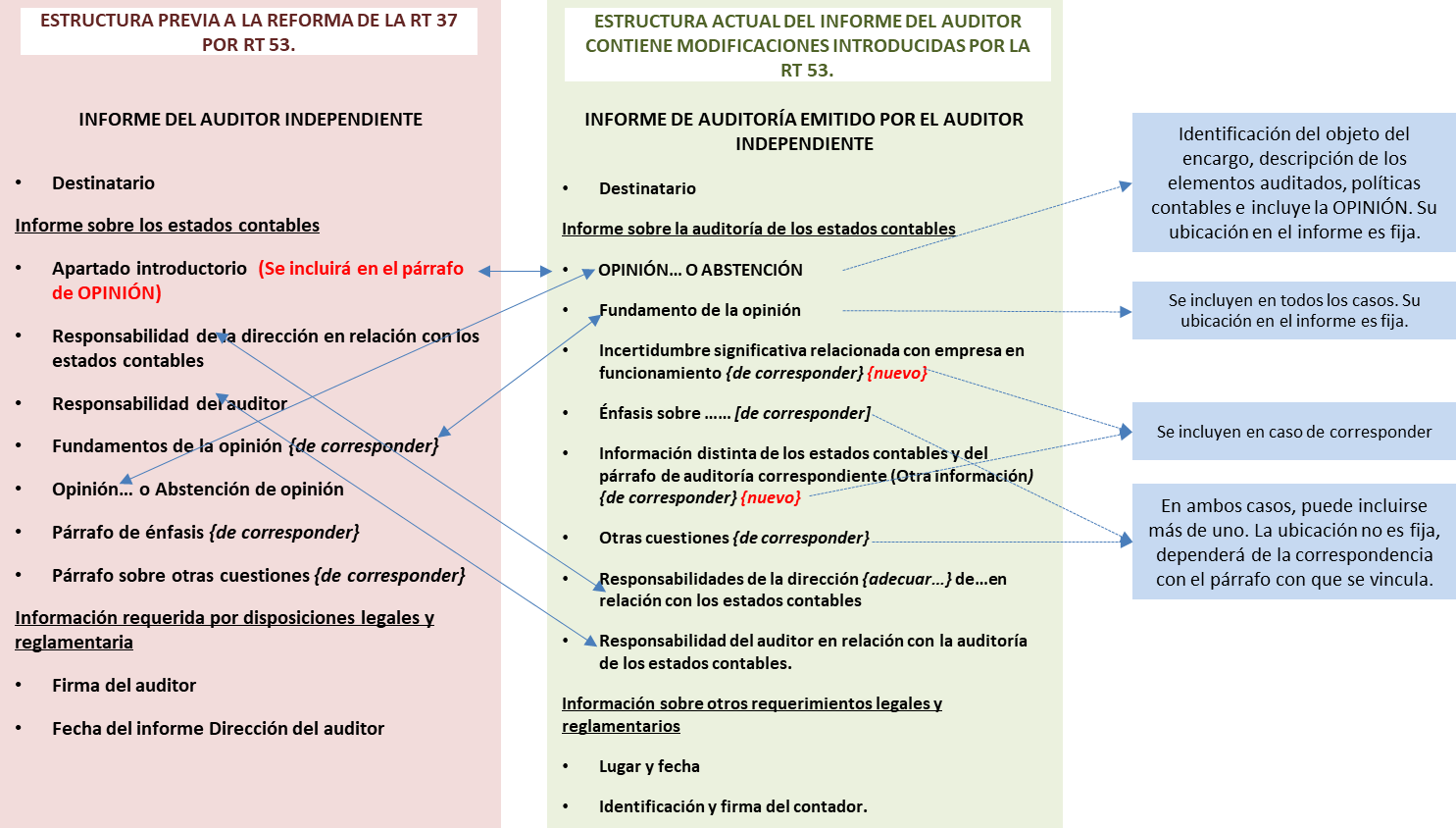 Cuestiones a considerar para la lectura e interpretación de los modelosLos modelos de informes adjuntos son meramente ilustrativos y, por lo tanto, no son de aplicación obligatoria.El contador determinará, sobre la base de su criterio profesional, el contenido y la redacción de sus informes.Con respecto al orden de los elementos del informe de auditoría, el párrafo 3 de la sección III.A.ii de la Resolución Técnica N° 37 (RT 37) no establece un orden obligatorio, excepto para las secciones “Opinión” y “Fundamento de la opinión”, que deben ubicarse al inicio del informe.El contador podrá incorporar párrafos de énfasis y sobre otras cuestiones en sus informes de acuerdo con su evaluación de los temas a comunicar. Su ubicación en los informes dependerá de la naturaleza de información a comunicar o de la situación que lo origina, respectivamente, según se menciona en los párrafos 43 y 48 de la sección III.A.ii de la RT 37.Los modelos adjuntos se presentan considerando la información comparativa bajo los enfoques de cifras correspondientes de períodos anteriores (identificados con la sigla “CC”) o de estados comparativos (identificados con la sigla “ECC”), según se definen en los párrafos 59 a 64 de la sección III.A.ii de la RT 37.Los modelos preparados bajo el enfoque de cifras correspondientes de períodos anteriores (“CC”) podrían contener el siguiente párrafo educativo: “Las cifras y otra información correspondientes al ejercicio finalizado el … de …………… de 20X0 son parte integrante de los estados contables mencionados precedentemente y se las presenta con el propósito de que se interpreten exclusivamente en relación con las cifras y con la información del ejercicio actual”.Este párrafo pretende aclarar el alcance con el cual el contador considera a la información comparativa cuando el enfoque empleado es el de cifras correspondientes.En caso de decidir incorporar este texto educativo, la sección “Opinión” del informe contendrá:un primer párrafo que hará referencia al trabajo realizado o, en su caso, a que ha sido contratado para realizarlo y donde se identificará con precisión la información auditada,un segundo párrafo con el texto educativo ya señalado, yun tercer párrafo con la opinión del auditor.El contador ejercerá su criterio sobre la conveniencia de incluir tal aclaración en su informe y hasta cuándo hacerlo.En la sección de “Opinión” sobre presentación razonable, los modelos hacen referencia a la situación patrimonial de la entidad, así como sus resultados, la evolución de su patrimonio neto y el flujo de su efectivo. La mención a la evolución del patrimonio neto se ha incorporado en los modelos por tratarse de una práctica habitual en Argentina, aunque no es de aplicación única.Otra práctica admitida es hacer referencia solo a la presentación razonable de la situación patrimonial, los resultados y el flujo de efectivo, entendiendo que en ella queda subsumida la evolución del patrimonio neto.Excepto que el modelo indique lo contrario, se asume que el contador realizó todos los procedimientos de auditoría requeridos por las normas profesionales.Los modelos adjuntos no contemplan la inclusión de la información adicional requerida por disposiciones legales y reglamentarias que puedan disponerse en las distintas jurisdicciones donde se emitan los informes, como, por ejemplo: situación de los registros contables de la entidad; información adicional requerida por un regulador (CNV; BCRA; otros); cifras de los principales capítulos de los estados contables auditados. Solo incluyen texto referencial en relación a: deuda exigible y no exigible por el Sistema Integrado Previsional Argentino e información sobre procedimientos sobre prevención del lavado de activos de origen delictivo y financiación del terrorismo.Las situaciones planteadas no son todas las que podrían presentarse en la práctica; podrían existir otras situaciones y combinaciones de circunstancias no contempladas en los modelos incluidos en el presente Informe.Referencias generales:i Adaptar según corresponda. Por ejemplo: en una sociedad anónima: “Presidente y Directores”; en una sociedad de responsabilidad limitada: “Socios Gerentes”; en una entidad sin fines de lucro: “Miembros de la Comisión Directiva”; etcétera. En el caso de que el contador haya sido designado auditor por Asamblea, los informes de auditoría y de revisión se dirigirán a: “Accionistas, Presidente y Directores”.ii Incluir CUIT en caso de ser requerido por el respectivo CPCE.iii Adaptar las denominaciones de los estados contables según corresponda. Por ejemplo: “estado de situación patrimonial” o “balance general”; “estado de resultados” o “estado de recursos y gastos” en las entidades sin fines de lucro.iv Adaptar según corresponda. Por ejemplo: En una sociedad anónima: “el Directorio”; en una sociedad de responsabilidad limitada: “la Gerencia”; en una entidad sin fines de lucro: “el Administrador”.CAPÍTULO III – AUDITORÍASección III.B - Auditoría de estados contables preparados de conformidad con un marco de información con fines específicosPARTE 1 - Modelos baseINFORME DE AUDITORÍA EMITIDO POR EL AUDITOR INDEPENDIENTE SOBRE ESTADOS CONTABLES PREPARADOS DE CONFORMIDAD CON…	{marco de información contable}SeñoresPresidente y Directoresi de ABCDCUIT N°:	iiDomicilio legal: ……………Informe sobre la auditoría de los estados contablesOpiniónHe auditado los estados contables de ABCD, que comprenden el estado de situación patrimonial al …. de	de 20X1, los estados de resultados, de evolución delpatrimonio neto y de flujo de efectivo correspondientes al ejercicio finalizado en dicha fecha, así como las notas explicativas de los estados contables {... a	} que incluyenun resumen de las políticas contables significativas {, y los anexos … a	}. Losestados contables adjuntos han sido preparados por la Direccióniv de ABCD para…………………………,	aplicando	…………………………	{marco	de	información contable}.En mi opinión, los estados contables adjuntos presentan razonablemente, en todos los aspectos significativos, la situación patrimonial de ABCD al … de	de 20X1,así como sus resultados, la evolución de su patrimonio neto y el flujo de su efectivo correspondientes	al	ejercicio	finalizado	en	esa	fecha,	de	conformidad	con…	{marco de información contable}.Fundamento de la opiniónHe llevado a cabo la auditoría de conformidad con las normas de auditoría de estados contables preparados de conformidad con un marco de información con fines específicos establecidas en la sección III.B de la Resolución Técnica N° 37 de la Federación Argentina de Consejos Profesionales de Ciencias Económicas (FACPCE). Mi responsabilidad de acuerdo con dichas normas se describe más adelante en la sección “Responsabilidades del auditor en relación con la auditoría de los estados contables” de mi informe. Soy independiente de ABCD y he cumplido las demás responsabilidades de ética de conformidad con los requerimientos del Código de Ética del Consejo Profesional de Ciencias Económicas de ………………………… y de la Resolución Técnica N° 37 de la FACPCE. Considero que los elementos de juicio que he obtenido proporcionan una base suficiente y apropiada para mi opinión.Incertidumbre importante relacionada con empresa en funcionamiento {De corresponder}Sin modificar mi opinión, destaco la atención sobre la información contenida en la nota...	de	los	estados	contables	adjuntos,	que	describen	los	efectos	de…………………………Énfasis sobre base contableSin modificar mi opinión, llamo la atención sobre la nota …. a los estados contables adjuntos, en los que se describe la base contable aplicada, que es distinta a la base de preparación de los estados contables con fines generales de la Sociedad, los que fueron emitidos de conformidad con Normas Contables Profesionales Argentinas. Los estados contables adjuntos han sido preparados para permitir a ABCD cumplir con las disposiciones de información contable de ………………………… {por ejemplo: requerimientos de un contrato de préstamo establecen la presentación de estados financieros bajo NIIF o de un potencial inversor del exterior que requiere la presentación de estados financieros bajo US GAAP}. En consecuencia, los estados contables adjuntos pueden no ser apropiados para otros fines.Información distinta de los estados contables y del informe de auditoría correspondiente (Otra información) {De corresponder}La Direccióniv de la Sociedad es responsable de la otra información, que comprende:………………………… {mencionar los documentos que acompañan a los estados contables}. Esta otra información no es parte de los estados contables y de mi informe de auditoría correspondiente.Mi opinión sobre los estados contables no cubre la otra información y, por lo tanto, no expreso ninguna forma de conclusión que proporcione un grado de seguridad sobre esta.En relación con mi auditoría de los estados contables, mi responsabilidad es leer la otra información y, al hacerlo, considerar si existe una incongruencia significativa entre la otra información y los estados contables o con el conocimiento obtenido en la auditoría o si parece que existe una incorrección significativa en la otra información por algún otro motivo.Si, basándome en el trabajo que he realizado, concluyo que existe una incorrección significativa en la otra información, estoy obligado a informar de ello. No tengo nada que informar al respecto {o, de corresponder: “En tal sentido, informo que…………………………”}.Otras cuestiones: Restricción a la distribución y uso de este informeMi informe se emite únicamente para uso por parte de la Direccióniv de ABCD y de………………………… {detallar los usuarios que fueron informados}; por lo tanto, no asumo responsabilidad por su distribución o utilización por partes distintas a las aquí mencionadas.Responsabilidades de la Direccióniv de ABCD en relación con los estados contablesLa Direccióniv de ABCD es responsable de la preparación y presentación de los estados contables adjuntos de conformidad con ………………………… {marco de información  contable},  que  han  sido  preparados  por  la  entidad  para…………………………  según  lo  establecido  en	{informarrequerimiento, por ejemplo, de un prestamista o de un potencial inversor del exterior} ydel control interno que la Direccióniv considere necesario para permitir la preparación de estados contables libres de incorrección significativa {puede agregarse “, debida a fraude o error”}.En la preparación de los estados contables, la Direccióniv es responsable de la evaluación de la capacidad de ABCD para continuar como empresa en funcionamiento, revelando, en caso de corresponder, las cuestiones relacionadas con este aspecto y utilizando el principio contable de empresa en funcionamiento, excepto si la Direccióniv tuviera intención de liquidar la entidad o de cesar sus operaciones, o bien no existiera otra alternativa realistaResponsabilidades del auditor en relación con la auditoría de los estados contablesMi objetivo es obtener una seguridad razonable de que los estados contables en su conjunto están libres de incorrección significativa {puede agregarse “, debida a fraude o error,”}. Seguridad razonable es un alto grado de seguridad, pero no garantiza que una auditoría realizada de conformidad con las normas profesionales siempre detecte una incorrección significativa cuando exista. Las incorrecciones {puede agregarse “pueden deberse a fraude o error,”} y se consideran significativas si, individualmente o de forma agregada, puede preverse razonablemente que influyan en las decisiones económicas que los usuarios toman basándose en los estados contables.Como parte de una auditoría de conformidad con las normas profesionales argentinas, aplico mi juicio profesional y mantengo una actitud de escepticismo profesional durante toda la auditoría. También:Identifico y evalúo los riesgos de incorrección significativa en los estados contables{puede agregarse “, debida a fraude o error,”}, diseño y aplico procedimientos de auditoría para responder a dichos riesgos y obtengo elementos de juicio suficientes y apropiados para proporcionar una base para mi opinión. {Puede agregarse: “El riesgo de no detectar una incorrección significativa debida a fraude es más elevado que en el caso de una incorrección significativa debida a error, ya que el fraude puede implicar colusión, falsificación, omisiones deliberadas, manifestaciones intencionadamente erróneas o la elusión del control interno”}.Obtengo conocimiento del control interno relevante para la auditoría con el fin de diseñar procedimientos de auditoría que sean apropiados en función de las circunstancias y no con la finalidad de expresar una opinión sobre la eficacia del control interno de ABCD.Evalúo si las políticas contables aplicadas basadas en	sonapropiadas, así como la razonabilidad de las estimaciones contables y la correspondiente información revelada por la Direccióniv de ABCD.Concluyo sobre lo apropiado de la utilización, por la Direccióniv de ABCD, del principio contable de empresa en funcionamiento y, basándome en los elementos de juicio obtenidos, concluyo sobre si existe o no una incertidumbre importante relacionada con hechos o con condiciones que pueden generar dudas significativas sobre la capacidad de ABCD para continuar como empresa en funcionamiento. Si concluyo que existe una incertidumbre importante, se requiere que llame la atención en mi informe de auditoría sobre la información revelada en los estados contables o, si dichas revelaciones no son apropiadas, que exprese una opinión modificada. Mis conclusiones se basan en los elementos de juicio obtenidos hasta la fecha de mi informe de auditoría. Sin embargo, hechos o condiciones futuros pueden ser causa de que ABCD deje de ser una empresa en funcionamiento.Evalúo la presentación general, la estructura y el contenido de los estados contables, incluida la información revelada, y si los estados contables representan las transacciones y hechos subyacentes de un modo que logren una presentación razonable.{En casos de auditorías de grupos, agregar: Obtengo elementos de juicio válidos y suficientes en relación con la información contable de las entidades o actividades empresariales dentro del Grupo para expresar una opinión sobre los estados contables. Soy responsable de la dirección, supervisión y realización de la auditoría del Grupo. Soy el único responsable de mi opinión de auditoría}.Me comunico con la Direccióniv de ABCD en relación con, entre otras cuestiones, la estrategia general de la auditoría y los hallazgos significativos de la auditoría, así como cualquier deficiencia significativa del control interno identificada en el transcurso de la auditoría.Informe sobre otros requerimientos legales y reglamentariosSegún surge de los registros contables de la entidad, el pasivo devengado al ... de…	de 20X1 a favor del Sistema Integrado Previsional Argentino en conceptode aportes y contribuciones previsionales ascendía a $	y no era exigible aesa fecha (o “y $ …………… era exigible y $	no exigible a esa fecha”).[Lugar y fecha][Identificación y firma del contador]INFORME DE AUDITORÍA EMITIDO POR EL AUDITOR INDEPENDIENTE SOBRE ESTADOS CONTABLES PREPARADOS APLICANDO DISPOSICIONES  SOBRE INFORMACIÓN CONTABLE ESTABLECIDAS EN UN CONTRATO DE  FRANQUICIASeñoresPresidente y Directoresi de ABCDCUIT N°:	iiDomicilio legal: ……………Informe sobre la auditoría de los estados contablesOpiniónHe auditado los estados contables de ABCD, que comprenden el estado de situación patrimonial al … de …………… de 20X1, el estado de resultados, el estado de evolución del patrimonio neto y el estado de flujo de efectivo correspondientes al ejercicio finalizado en dicha fecha, así como las notas explicativas de los estados contables {... a ...} que incluyen un resumen de las políticas contables significativas {, y los anexos … a ...}. Los estados contables adjuntos han sido preparados por la Direccióniv de ABCD aplicando las disposiciones sobre información contable establecidas en el contrato de franquicia {identificar sección si corresponde} suscripto entre ABCD y FGH con fecha … de …………… de 20X1 (en adelante “contrato de franquicia”)En mi opinión, los estados contables adjuntos de ABCD correspondiente al ejercicio finalizado el … de …………… de 20X1 han sido preparados en todos los aspectos significativos, de conformidad {con la sección	} del contrato de franquicia.Fundamento de la opiniónHe llevado a cabo la auditoría de conformidad con las normas de auditoría de estados contables preparados de conformidad con un marco de información con fines específicos establecidas en la sección III.B de la Resolución Técnica N° 37 de la Federación Argentina de Consejos Profesionales de Ciencias Económicas (FACPCE). Mi responsabilidad de acuerdo con dichas normas se describe más adelante en la sección “Responsabilidades del auditor en relación con la auditoría de los estados contables” de mi informe. Soy independiente de ABCD y he cumplido las demás responsabilidades de ética de conformidad con los requerimientos del Código de Ética del Consejo Profesional de Ciencias Económicas de ………………………… y de la Resolución Técnica N° 37 de la FACPCE. Considero que los elementos de juicio que he obtenido proporcionan una base suficiente y apropiada para mi opinión.Incertidumbre importante relacionada con empresa en funcionamiento {De corresponder}Sin modificar mi opinión, destaco la atención sobre la información contenida en la nota…	de	los	estados	contables	adjuntos,	que	describen	los	efectos	de…………………………Énfasis sobre base contableSin modificar mi opinión, llamo la atención sobre la nota …. a los estados contables adjuntos, en los que se describe la base contable. Los estados contables han sido preparados para facilitar a ABCD cumplir con las disposiciones sobre información contable {establecidos en la sección……………} del contrato de franquicia. En consecuencia, estos estados contables pueden no ser apropiados para otra finalidad.Información distinta de los estados contables y del informe de auditoría correspondiente (Otra información) {De corresponder}La Direccióniv de la Sociedad es responsable de la otra información, que comprende:………………………… {mencionar los documentos que acompañan a los estados contables: la Memoria, etcétera}. Esta otra información no es parte de los estados contables y de mi informe de auditoría correspondiente.Mi opinión sobre los estados contables no cubre la otra información y, por lo tanto, no expreso ninguna forma de conclusión que proporcione un grado de seguridad sobre esta.En relación con mi auditoría de los estados contables, mi responsabilidad es leer la otra información y, al hacerlo, considerar si existe una incongruencia significativa entre la otra información y los estados contables o con el conocimiento obtenido en la auditoría o si parece que existe una incorrección significativa en la otra información por algún otro motivo.Si, basándome en el trabajo que he realizado, concluyo que existe una incorrección significativa en la otra información, estoy obligado a informar de ello. No tengo nada que informar al respecto {o, de corresponder: “En tal sentido, informo que…………………………”}.Otras cuestiones: Restricción a la distribución y uso de este informeMi informe se emite únicamente para uso por parte de ABCD y FGH {detallar otros usuarios si corresponde}; por lo tanto, no asumo responsabilidad por su distribución o utilización por partes distintas a las aquí mencionadas.Responsabilidades de la Direccióniv de ABCD en relación con los estados contablesLa Direccióniv de ABCD es responsable de la preparación y presentación de los estados contables adjuntos, que han sido preparados por la entidad para cumplir con las disposiciones sobre información contable {establecidos en la sección …………… del contrato de franquicia y del control interno que la Direccióniv considere necesario para permitir la preparación de estados contables libres de incorrección significativa{puede agregarse “, debida a fraude o error”}.En la preparación de los estados contables, la Direccióniv es responsable de la evaluación de la capacidad de ABCD para continuar como empresa en funcionamiento, revelando, en caso de corresponder, las cuestiones relacionadas con este aspecto y utilizando el principio contable de empresa en funcionamiento, excepto si la Direccióniv tuviera intención de liquidar la Sociedad o de cesar sus operaciones, o bien no existiera otra alternativa realista.Responsabilidades del auditor en relación con la auditoría de los estados contablesMi objetivo es obtener una seguridad razonable de que los estados contables en su conjunto están libres de incorrección significativa {puede agregarse “, debida a fraude o error,”}. Seguridad razonable es un alto grado de seguridad, pero no garantiza que una auditoría realizada de conformidad con las normas profesionales siempre detecte una incorrección significativa cuando exista. Las incorrecciones {puede agregarse “pueden deberse a fraude o error,”} y se consideran significativas si, individualmente o de forma agregada, puede preverse razonablemente que influyan en las decisiones económicas que los usuarios toman basándose en los estados contables.Como parte de una auditoría de conformidad con las normas profesionales argentinas, aplico mi juicio profesional y mantengo una actitud de escepticismo profesional durante toda la auditoría. También:Identifico y evalúo los riesgos de incorrección significativa en los estados contables{puede agregarse “debido a fraude o error”}, diseño y aplico procedimientos de auditoría para responder a dichos riesgos y obtengo elementos de juicio suficientes y apropiados para proporcionar una base para mi opinión. {puede agregarse: “El riesgo de no detectar una incorrección significativa debida a fraude es más elevado que en el caso de una incorrección significativa debida a error, ya que el fraude puede implicar colusión, falsificación, omisiones deliberadas, manifestaciones intencionadamente erróneas o la elusión del control interno”}.	Obtengo conocimiento del control interno relevante para la auditoría con el fin de diseñar procedimientos de auditoría que sean apropiados en función de las circunstancias y no con la finalidad de expresar una opinión sobre la eficacia del control interno de ABCD.Evalúo si las políticas contables aplicadas basadas en las disposiciones sobre información contable {establecidos en la sección…………………} del contrato de franquicia son apropiadas, así como la razonabilidad de las estimaciones contables y la correspondiente información revelada por la Direccióniv de ABCD.Concluyo sobre lo apropiado de la utilización, por la Direccióniv de ABCD, del principio contable de empresa en funcionamiento y, basándome en los elementos de juicio obtenidos, concluyo sobre si existe o no una incertidumbre importante relacionada con hechos o con condiciones que pueden generar dudas significativas sobre la capacidad de ABCD para continuar como empresa en funcionamiento. Si concluyo que existe una incertidumbre importante, se requiere que llame la atención en mi informe de auditoría sobre la información revelada en los estados contables o, si dichas revelaciones no son apropiadas, que exprese una opinión modificada. Mis conclusiones se basan en los elementos de juicio obtenidos hasta la fecha de mi informe de auditoría. Sin embargo, hechos o condiciones futuros pueden ser causa de que ABCD deje de ser una empresa en funcionamiento.{En casos de auditorías de grupos, agregar: Obtengo elementos de juicio válidos y suficientes en relación con la información contable de las entidades o actividades empresariales dentro del Grupo para expresar una opinión sobre los estados contables. Soy responsable de la dirección, supervisión y realización de la auditoría del Grupo. Soy el único responsable de mi opinión de auditoría}.Me comunico con la Direccióniv de ABCD en relación con, entre otras cuestiones, la estrategia general de la auditoría y los hallazgos significativos de la auditoría, así como cualquier deficiencia significativa del control interno identificada en el transcurso de la auditoría.Informe sobre otros requerimientos legales y reglamentariosSegún surge de los registros contables de la entidad, el pasivo devengado al ... de…	de 20X1 a favor del Sistema Integrado Previsional Argentino en conceptode aportes y contribuciones previsionales ascendía a $	y no era exigible aesa fecha (o “y $ …………… era exigible y $	no exigible a esa fecha”).[Lugar y fecha][Identificación y firma del contador]INFORME DE AUDITORÍA EMITIDO POR EL AUDITOR INDEPENDIENTE SOBRE ESTADOS CONTABLES PREPARADOS CON CRITERIOS DE  CONTABILIZACIÓN BASADOS EN MOVIMIENTOS DE EFECTIVOSeñoresPresidente y Directoresi de ABCDCUIT N°:	iiDomicilio legal: ……………Informe sobre la auditoría de los estados contablesOpiniónHe auditado los estados contables de ABCD, que comprenden el estado de situación patrimonial al … de …………… de 20X1, el estado de resultados, el estado de evolución del patrimonio neto y el estado de flujo de efectivo correspondientes al ejercicio finalizado en dicha fecha, así como las notas explicativas de los estados contables {... a ...} que incluyen un resumen de las políticas contables significativas {, y los anexos … a ...}. Los estados contables adjuntos han sido preparados por la Direccióniv de ABCD para	, aplicando criterios de contabilizaciónbasados en movimientos de efectivo.En mi opinión, los estados contables adjuntos de ABCD correspondiente al ejercicio finalizado el … de …………… de 20X1 han sido preparados en todos los aspectos significativos, de conformidad con criterios de contabilización basados en movimientos de efectivo.Fundamento de la opiniónHe llevado a cabo la auditoría de conformidad con las normas de auditoría de estados contables preparados de conformidad con un marco de información con fines específicos establecidas en la sección III.B de la Resolución Técnica N° 37 de la Federación Argentina de Consejos Profesionales de Ciencias Económicas (FACPCE). Mi responsabilidad de acuerdo con dichas normas se describe más adelante en la sección “Responsabilidades del auditor en relación con la auditoría de los estados contables” de mi informe. Soy independiente de ABCD y he cumplido las demás responsabilidades de ética de conformidad con los requerimientos del Código de Ética del Consejo Profesional de Ciencias Económicas de ………………………… y de la Resolución Técnica N° 37 de la FACPCE. Considero que los elementos de juicio que he obtenido proporcionan una base suficiente y apropiada para mi opinión.Incertidumbre importante relacionada con empresa en funcionamiento {De corresponder}Sin modificar mi opinión, destaco la atención sobre la información contenida en la nota…	de	los	estados	contables	adjuntos,	que	describen	los	efectos	de…………………………Énfasis sobre base contableSin modificar mi opinión, llamo la atención sobre la nota … de los estados contables adjuntos, en los que se describe la base contable. Los estados contables han sido preparados para facilitar a ABCD el cumplimiento del	{contratoo requerimiento} en cuanto a la aplicación de criterios de contabilización basados en movimientos de efectivo. En consecuencia, tales estados contables pueden no ser apropiados para otra finalidad.Información distinta de los estados contables y del informe de auditoría correspondiente (Otra información) {De corresponder}La Direccióniv de la Sociedad es responsable de la otra información, que comprende:………………………… {mencionar los documentos que acompañan a los estados contables: la Memoria, etcétera}. Esta otra información no es parte de los estados contables y de mi informe de auditoría correspondiente.Mi opinión sobre los estados contables no cubre la otra información y, por lo tanto, no expreso ninguna forma de conclusión que proporcione un grado de seguridad sobre esta.En relación con mi auditoría de los estados contables, mi responsabilidad es leer la otra información y, al hacerlo, considerar si existe una incongruencia significativa entre la otra información y los estados contables o con el conocimiento obtenido en la auditoría o si parece que existe una incorrección significativa en la otra información por algún otro motivo.Si, basándome en el trabajo que he realizado, concluyo que existe una incorrección significativa en la otra información, estoy obligado a informar de ello. No tengo nada que informar al respecto {o, de corresponder: “En tal sentido, informo que…………………………”}.Otras cuestiones: Restricción a la distribución y uso de este informeMi informe se emite únicamente para uso por parte de la Direccióniv de ABCD y de………………………… {detallar usuarios que fueron informados}; por lo tanto, no asumo responsabilidad por su distribución o utilización por partes distintas a las aquí mencionadas.Responsabilidades de la Direccióniv de ABCD en relación con los estados contablesLa Direccióniv de ABCD es responsable de la preparación y presentación de los estados contables adjuntos de conformidad con criterios de contabilización basados en  movimientos  de  efectivo,  que  han  sido  preparados  por  la  entidad  para…………………………  según  lo  establecido  en	{informarcontrato o requerimiento} y del control interno que la Direccióniv considere necesario para permitir la preparación de estados contables libres de incorrección significativa{puede agregarse “, debida a fraude o error”}.En la preparación de los estados contables, Direccióniv es responsable de la evaluación de la capacidad de ABCD para continuar como empresa en funcionamiento, revelando, en caso de corresponder, las cuestiones relacionadas con este aspecto y utilizando el principio contable de empresa en funcionamiento, excepto si la Direccióniv tuviera intención de liquidar la entidad o de cesar sus operaciones, o bien no existiera otra alternativa realista.Responsabilidades del auditor en relación con la auditoría de los estados contablesMi objetivo es obtener una seguridad razonable de que los estados contables en su conjunto están libres de incorrección significativa {puede agregarse “, debida a fraude o error,”}. Seguridad razonable es un alto grado de seguridad, pero no garantiza que una auditoría realizada de conformidad con las normas profesionales siempre detecte una incorrección significativa cuando exista. Las incorrecciones {puede agregarse “pueden deberse a fraude o error,”} y se consideran significativas si, individualmente o de forma agregada, puede preverse razonablemente que influyan en las decisiones económicas que los usuarios toman basándose en los estados contables.Como parte de una auditoría de conformidad con las normas profesionales argentinas, aplico mi juicio profesional y mantengo una actitud de escepticismo profesional durante toda la auditoría. También:Identifico y evalúo los riesgos de incorrección significativa en los estados contables{puede agregarse “, debida a fraude o error,”}, diseño y aplico procedimientos de auditoría para responder a dichos riesgos y obtengo elementos de juicio suficientes y apropiados para proporcionar una base para mi opinión. {puede agregarse: “El riesgo de no detectar una incorrección significativa debida a fraude es más elevado que en el caso de una incorrección significativa debida a error, ya que el fraude puede implicar colusión, falsificación, omisiones deliberadas, manifestaciones intencionadamente erróneas o la elusión del control interno”}.Obtengo conocimiento del control interno relevante para la auditoría con el fin de diseñar procedimientos de auditoría que sean apropiados en función de las circunstancias y no con la finalidad de expresar una opinión sobre la eficacia del control interno de ABCD.Evalúo si las políticas contables aplicadas de conformidad con criterios de contabilización basados en movimientos de efectivo son apropiadas, así como la razonabilidad de las estimaciones contables y la correspondiente información revelada por la Direccióniv de ABCD.Concluyo sobre lo apropiado de la utilización, por la Direccióniv de ABCD, del principio contable de empresa en funcionamiento y, basándome en los elementos de juicio obtenidos, concluyo sobre si existe o no una incertidumbre importante relacionada con hechos o con condiciones que pueden generar dudas significativas sobre la capacidad de ABCD para continuar como empresa en funcionamiento. Si concluyo que existe una incertidumbre importante, se requiere que llame la atención en mi informe de auditoría sobre la información revelada en los estados contables o, si dichas revelaciones no son apropiadas, que exprese una opinión modificada. Mis conclusiones se basan en los elementos de juicio obtenidos hasta la fecha de mi informe de auditoría. Sin embargo, hechos o condiciones futuros pueden ser causa de que ABCD deje de ser una empresa en funcionamiento.{En casos de auditorías de grupos, agregar: Obtengo elementos de juicio válidos y suficientes en relación con la información contable de las entidades o actividades empresariales dentro del Grupo para expresar una opinión sobre los estados contables. Soy responsable de la dirección, supervisión y realización de la auditoría del Grupo. Soy el único responsable de mi opinión de auditoría}.Me comunico con la Direccióniv de ABCD en relación con, entre otras cuestiones, la estrategia general de la auditoría y los hallazgos significativos de la auditoría, así como cualquier deficiencia significativa del control interno identificada en el transcurso de la auditoría.Informe sobre otros requerimientos legales y reglamentariosSegún surge de los registros contables de la entidad, el pasivo devengado al ... de…	de 20X1 a favor del Sistema Integrado Previsional Argentino en conceptode aportes y contribuciones previsionales ascendía a $	y no era exigible aesa fecha (o “y $ ……………. era exigible y $	no exigible a esa fecha”).[Lugar y fecha][Identificación y firma del contador]INFORME DE AUDITORÍA EMITIDO POR EL AUDITOR INDEPENDIENTE SOBRE ESTADOS CONTABLES PREPARADOS CONFORME LOS CRITERIOSESTABLECIDOS POR …………………………SeñoresPresidente y Directoresi de ABCDCUIT N°:	iiDomicilio legal: ……………Informe sobre la auditoría de los estados contablesOpiniónHe auditado los estados contables de ABCD, que comprenden el estado de situación patrimonial al … de …………… de 20X1, el estado de resultados, el estado de evolución del patrimonio neto y el estado de flujo de efectivo correspondientes al ejercicio finalizado en dicha fecha, así como las notas explicativas de los estados contables {... a ...} que incluyen un resumen de las políticas contables significativas {, y los anexos … a ...}. Los estados contables adjuntos han sido preparados por la Direccióniv de ABCD sobre la base de las disposiciones sobre información contable de la sección Y de la norma Z del ………………………… {identificación del ente regulador}.En mi opinión, los estados contables adjuntos de ABCD correspondiente al ejercicio finalizado el … de …………… de 20X1 han sido preparados en todos los aspectos significativos, de conformidad con las disposiciones sobre información contable de la sección Y de la norma Z del	{identificación del ente regulador}.Fundamento de la opiniónHe llevado a cabo la auditoría de conformidad con las normas de auditoría de estados contables preparados de conformidad con un marco de información con fines específicos establecidas en la sección III.B de la Resolución Técnica N° 37 de la Federación Argentina de Consejos Profesionales de Ciencias Económicas (FACPCE). Mi responsabilidad de acuerdo con dichas normas se describe más adelante en la sección “Responsabilidades del auditor en relación con la auditoría de los estados contables” de mi informe. Soy independiente de ABCD y he cumplido las demás responsabilidades de ética de conformidad con los requerimientos del Código de Ética del Consejo Profesional de Ciencias Económicas de ………………………… y de la Resolución Técnica N° 37 de la FACPCE. Considero que los elementos de juicio que he obtenido proporcionan una base suficiente y apropiada para mi opinión.Incertidumbre importante relacionada con empresa en funcionamiento {De corresponder}Sin modificar mi opinión, destaco la atención sobre la información contenida en la nota…	de	los	estados	contables	adjuntos,	que	describen	los	efectos	de…………………………Énfasis sobre base contableSin modificar mi opinión, llamo la atención sobre la nota a los estados contables adjuntos, en los que se describe la base contable. Los estados contables han sido preparados para facilitar a ABCD el cumplimiento de las disposiciones sobre información contable de la sección Y de la norma Z del …………………………{identificación del ente regulador}. En consecuencia, tales estados contables pueden no ser apropiados para otra finalidad.Información distinta de los estados contables y del informe de auditoría correspondiente (Otra información) {De corresponder}La Direccióniv de la Sociedad es responsable de la otra información, que comprende:………………………… {mencionar los documentos que acompañan a los estados contables: la Memoria, etcétera}. Esta otra información no es parte de los estados contables y de mi informe de auditoría correspondiente.Mi opinión sobre los estados contables no cubre la otra información y, por lo tanto, no expreso ninguna forma de conclusión que proporcione un grado de seguridad sobre esta.En relación con mi auditoría de los estados contables, mi responsabilidad es leer la otra información y, al hacerlo, considerar si existe una incongruencia significativa entre la otra información y los estados contables o con el conocimiento obtenido en la auditoría o si parece que existe una incorrección significativa en la otra información por algún otro motivo.Si, basándome en el trabajo que he realizado, concluyo que existe una incorrección significativa en la otra información, estoy obligado a informar de ello. No tengo nada que informar al respecto {o, de corresponder: “En tal sentido, informo que…………………………”}.Otras cuestiones: Restricción a la distribución y uso de este informeMi informe se emite únicamente para uso por parte de la Direccióniv de ABCD y de………………………… (identificar al ente regulador y de corresponder otros usuarios informados) ; por lo tanto, no asumo responsabilidad por su distribución o utilización por partes distintas a las aquí mencionadas.Responsabilidades de la Direccióniv de ABCD en relación con los estados contablesLa Direccióniv de ABCD es responsable de la preparación y presentación de los estados contables adjuntos de conformidad con criterios de contabilización establecidos en las disposiciones sobre información contable de la sección Y de la norma Z del ………………………… (identificación del ente regulador) y del control interno que la Direccióniv considere necesario para permitir la preparación de estados contables libres de incorrección significativa {puede agregarse “, debida a fraude o error”}.En la preparación de los estados contables, Direccióniv es responsable de la evaluación de la capacidad de ABCD para continuar como empresa en funcionamiento, revelando, en caso de corresponder, las cuestiones relacionadas con este aspecto y utilizando el principio contable de empresa en funcionamiento, excepto si la Direccióniv tuviera intención de liquidar la entidad o de cesar sus operaciones, o bien no existiera otra alternativa realista.Responsabilidades del auditor en relación con la auditoría de los estados contablesMi objetivo es obtener una seguridad razonable de que los estados contables en su conjunto están libres de incorrección significativa {puede agregarse “, debida a fraude o error,”}. Seguridad razonable es un alto grado de seguridad, pero no garantiza que una auditoría realizada de conformidad con las normas profesionales siempre detecte una incorrección significativa cuando exista. Las incorrecciones {puede agregarse “pueden deberse a fraude o error,”} y se consideran significativas si, individualmente o de forma agregada, puede preverse razonablemente que influyan en las decisiones económicas que los usuarios toman basándose en los estados contables.Como parte de una auditoría de conformidad con las normas profesionales argentinas, aplico mi juicio profesional y mantengo una actitud de escepticismo profesional durante toda la auditoría. También:Identifico y evalúo los riesgos de incorrección significativa en los estados contables{puede agregarse “, debida a fraude o error,”}, diseño y aplico procedimientos de auditoría para responder a dichos riesgos y obtengo elementos de juicio suficientes y apropiados para proporcionar una base para mi opinión. {puede agregarse: “El riesgo de no detectar una incorrección significativa debida a fraude es más elevado que en el caso de una incorrección significativa debida a error, ya que el fraude puede implicar colusión, falsificación, omisiones deliberadas, manifestaciones intencionadamente erróneas o la elusión del control interno”}.Obtengo conocimiento del control interno relevante para la auditoría con el fin de diseñar procedimientos de auditoría que sean apropiados en función de las circunstancias y no con la finalidad de expresar una opinión sobre la eficacia del control interno de ABCD.Evalúo si las políticas contables aplicadas basadas en las disposiciones sobre información contable de la sección Y de la norma Z del ………………………… (identificación del ente regulador) son apropiadas, así como la razonabilidad de las estimaciones contables y la correspondiente información revelada por la Direccióniv de ABCD.Concluyo sobre lo apropiado de la utilización, por la Direccióniv de ABCD, del principio contable de empresa en funcionamiento y, basándome en los elementos de juicio obtenidos, concluyo sobre si existe o no una incertidumbre importante relacionada con hechos o con condiciones que pueden generar dudas significativas sobre la capacidad de ABCD para continuar como empresa en funcionamiento. Si concluyo que existe una incertidumbre importante, se requiere que llame la atención en mi informe de auditoría sobre la información revelada en los estados contables o, si dichas revelaciones no son apropiadas, que exprese una opinión modificada. Mis conclusiones se basan en los elementos de juicio obtenidos hasta la fecha de mi informe de auditoría. Sin embargo, hechos o condiciones futuros pueden ser causa de que ABCD deje de ser una empresa en funcionamiento.{En casos de auditorías de grupos, agregar: Obtengo elementos de juicio válidos y suficientes en relación con la información contable de las entidades o actividades empresariales dentro del Grupo para expresar una opinión sobre los estados contables. Soy responsable de la dirección, supervisión y realización de la auditoría del Grupo. Soy el único responsable de mi opinión de auditoría}.Me comunico con la Direccióniv de ABCD en relación con, entre otras cuestiones, la estrategia general de la auditoría y los hallazgos significativos de la auditoría, así como cualquier deficiencia significativa del control interno identificada en el transcurso de la auditoría.Informe sobre otros requerimientos legales y reglamentariosSegún surge de los registros contables de la entidad, el pasivo devengado al ... de…	de 20X1 a favor del Sistema Integrado Previsional Argentino en conceptode aportes y contribuciones previsionales ascendía a $	y no era exigible aesa fecha (o “y $ …………… era exigible y $	no exigible a esa fecha”).[Lugar y fecha][Identificación y firma del contador]PARTE 2 - Ejemplos de secciones a ser incorporadas en los informesÉnfasis sobre la fecha de emisión de los estados contablesSin modificar mi opinión, llamo la atención sobre la nota … mediante la cual la Direccióniv de ABCD manifiesta que, con fecha … de	de 20XX, emitió susestados contables con fines generales correspondientes al ejercicio finalizado el … de…………… de 20X1, aclarando que los estados contables adjuntos por el mismo ejercicio, preparados con criterios de contabilización basados en	{describirsegún corresponda} y emitidos el … de …………… de 20XX, fecha posterior a la emisión de los primeros, no incluyen las variaciones patrimoniales ocurridas entre ambas fechas de emisión.Énfasis sobre la fecha de emisión de los estados contables y hecho posteriorSin modificar mi opinión, llamo la atención sobre la nota … mediante la cual la Direccióniv de ABCD manifiesta que, con fecha … de	de 20XX, emitió susestados contables con fines generales correspondientes al ejercicio finalizado el … de…………… de 20X1, aclarando que los estados contables adjuntos por el mismo ejercicio, preparados con criterios de contabilización basados en	{describirsegún corresponda} y emitidos el … de …………… de 20X1, fecha posterior a la emisión de los primeros, no incluyen las variaciones patrimoniales ocurridas entre ambas fechas de emisión.También resalto la nota … mediante la cual la Direccióniv revela ……………{mencionar sucintamente la contingencia o hecho sobreviniente}, hecho ocurrido entre la fecha de emisión de los estados contables con fines generales y la fecha de emisión de los estados contables adjuntos preparados con criterios de contabilización basados en	Al respecto, remito a la sección “Incertidumbre significativarelacionada con empresa en funcionamiento” {se agrega la sección al efecto}.Énfasis sobre la fecha de emisión de los estados contables y ejercicio irregularSin modificar mi opinión, llamo la atención sobre la nota … mediante la cual la Direccióniv de ABCD manifiesta que con fecha … de …………… de 20XX emitió sus estados contables con fines generales correspondientes al ejercicio finalizado el … de…………… de 20X1, aclarando que los estados contables adjuntos preparados con criterios de contabilización basados en ………………………… {describir según corresponda} corresponden al ejercicio irregular de ……… meses finalizado el … de…	de 20X1.Otras cuestiones: Auditoría de los estados contables con fines generalesCon fecha … de	de 20XX, emití mi informe de auditoría sobre los estadoscontables con fines generales de ABCD correspondientes al ejercicio finalizado el … de	de 20X1. Mi opinión sobre los mencionados estados contables ha sidofavorable.Otras cuestiones: Auditoría de los estados contables con fines generalesCon fecha … de	de 20XX, emití mi informe de auditoría sobre los estadoscontables con fines generales de ABCD correspondientes al ejercicio finalizado … de…………… de 20X1. Mi opinión sobre los mencionados estados contables ha sido……….. {describir si fue con salvedades, adversa o abstención, los fundamentos según corresponda y los efectos en el informe sobre los estados contables preparados de conformidad con un marco de información con fines específicos}.Otras cuestiones: Auditoría de los estados contables con fines generalesCon fecha … de	de 20XX, emití mi informe de auditoría sobre los estadoscontables con fines generales de ABCD correspondientes al ejercicio finalizado … de…………… de 20X1. Mi opinión fue	{describir si fue con salvedades, adversao abstención y los fundamentos según corresponda}. Sin embargo, las causas quefundamentaron dicha opinión modificada no tienen efectos en los estados contables adjuntos preparados con criterios de contabilización basados en	{describirsegún corresponda}.Otras cuestiones: Auditoría de los estados contables con fines generalesLos estados contables con fines generales de ABCD correspondientes al ejercicio finalizado el ... de	de 20X1 fueron auditados por otro contador, quien emitiósu informe con opinión favorable el … de	de 20XX.Otras cuestiones: Auditoría de los estados contables con fines generalesLos estados contables con fines generales de ABCD correspondientes al ejercicio finalizado el ... de	de 20X1 fueron auditados por otro contador, quien emitiósu informe el … de	de 20XX con opinión {describir si fue con salvedades,adversa o abstención, los fundamentos según corresponda y, si esos fundamentos tienen o no efectos en el informe sobre los estados contables preparados de conformidad con un marco de información con fines específicos}.Incertidumbre significativa relacionada con empresa en funcionamientoSin modificar mi opinión, llamo la atención sobre la nota … en la cual la Direccióniv indica que ABCD ha incurrido en pérdidas netas por $	durante el ejerciciofinalizado el … de ………… de 20X1 con motivo de actividades relacionadas con la explotación de la franquicia objeto de la emisión de estos estados financieros y que, a esa fecha, el pasivo corriente de la Sociedad excedía a sus activos totales en $………, revelando que estos hechos, junto con las otras cuestiones detalladas en la nota de referencia, indican la existencia de una incertidumbre significativa que puedegenerar dudas importantes sobre la capacidad de ABCD para continuar como empresa en funcionamiento.  CAPÍTULO III - AUDITORÍANúmero de modeloNúmero de modeloPáginaPáginaSección III.B - Auditoría de estados contablespreparados de conformidad con un marco de información con fines específicosInformación comparativaInformación comparativaPARTE 1 - Modelos baseCCECCEstados contables preparados de conformidad con un marco de información contable distinto del utilizado para preparar los estados contables con finesgenerales. Marco de presentación razonable015Estados contables preparados aplicando disposicionessobre información contable establecida en un contrato de franquicia. Marco de cumplimiento029Estados contables preparados con criterios de contabilización basados en movimientos en efectivo. Marco de cumplimiento0313Estados contables preparados conforme los criterios establecidos por un ente regulador. Marco decumplimiento0417PARTE 2 - Ejemplos de secciones a ser incorporadas en los informesCCECCPárrafos de énfasis10 a 1221Párrafos sobre otras cuestiones13 a 1722Párrafo sobre incertidumbre significativa relacionada con empresa en funcionamiento1823Párrafo sobre Información distinta de los estadoscontables y del informe de auditoría correspondiente (Otra información)1924III.B.01Estados contables preparados de conformidad con un marco de información contable distinto del utilizado para preparar los estados contables con fines generales. Marco de presentaciónrazonableIII.B.01Opinión favorableIII.B.02Estados contables preparados aplicando disposiciones sobre información contable establecida en un contrato de franquicia. Marco de cumplimientoIII.B.02Opinión favorableIII.B.03Estados contables preparados con criterios de contabilización basados en movimientos en efectivo. Marco de cumplimientoIII.B.03Opinión favorableIII.B.04Estados contables preparados conforme los criterios establecidos por un ente regulador. Marco de cumplimientoIII.B.04Opinión favorableIII.B.10Párrafo de énfasisIII.B.10Emisión de los estados contables preparados de conformidad con un marco de información con fines específicos posterior a la emisión de los estados contables con fines generales, aunque corresponde almismo ejercicio.III.B.11Párrafo de énfasisIII.B.11Emisión de los estados contables preparados de conformidad con un marco de información con fines específicos posterior a la emisión de los estados contables con fines generales, aunque corresponde al mismo ejercicio. Un hecho ocurrido entre ambas fechas de emisión genera una incertidumbre significativa relacionada con empresa enfuncionamiento.III.B.12Párrafo de énfasisIII.B.12Emisión de los estados contables preparados de conformidad con un marco de información con fines específicos posterior a la emisión de los estados contables con fines generales, correspondiendo a unejercicio irregular.III.B.13Párrafo sobre otras cuestionesIII.B.13El auditor de los estados contables preparados de conformidad con un marco de información con fines específicos es también quien haauditado los estados contables con fines generales, habiendo emitido una opinión favorable sobre estos últimos.III.B.14Párrafo sobre otras cuestionesIII.B.14El auditor de los estados contables preparados de conformidad con un marco de información con fines específicos es también quien ha auditado los estados contables con fines generales. Sobre estos últimos ha emitido una opinión modificada, que afecta los estadoscontables preparados de conformidad con un marco de información con fines específicos.III.B.15Párrafo sobre otras cuestionesIII.B.15El auditor de los estados contables preparados de conformidad con un marco de información con fines específicos es también quien ha auditado los estados contables con fines generales. Sobre estos últimos ha emitido una opinión modificada, que no afecta los estadoscontables preparados de conformidad con un marco de información con fines específicos.III.B.16Párrafo sobre otras cuestionesIII.B.16El auditor de los estados contables preparados de conformidad con un marco de información con fines específicos no es el mismo que ha auditado los estados contables con fines generales. Sobre estosúltimos, otro contador ha emitido una opinión favorable.III.B.17Párrafo sobre otras cuestionesIII.B.17El auditor de los estados contables preparados de conformidad con un marco de información con fines específicos no es el mismo que haauditado los estados contables con fines generales. Sobre estos últimos, otro contador ha emitido una opinión modificada.III.B.18Párrafo sobre incertidumbre significativa relacionada con empresa en funcionamientoIII.B.18Existencia de hechos o condiciones que puedan generar dudas significativas sobre la capacidad de la entidad para continuar como empresa en funcionamiento y esto se encuentra adecuadamenterevelado en los estados contables.III.B.19Párrafo sobre Información distinta de los estados contables y delinforme de auditoría correspondiente (Otra información)III.B.19Existe una incorrección significativa en la otra información que la entidad no ha ajustado (RT 37 – III.A.ii – Apartado 51.1)